Hà Nội, ngày     tháng 06 năm 2022BÁO CÁO CỦA HỘI ĐỒNG QUẢN TRỊCÔNG TY CP CÔNG TRÌNH HÀNG KHÔNGTẠI ĐẠI HỘI ĐỒNG CỔ ĐÔNG NĂM 2022---------------------------------------PHẦN IBÁO CÁO HOẠT ĐỘNG CỦA HỘI ĐỒNG QUẢN TRỊ NĂM 20211. Thành phần, tỷ lệ sở hữu cổ phần và hoạt động của các thành viên HĐQT:Hội đồng quản trị công ty năm 2021 gồm có 05 thành viên, trong đó:+ Ông Nguyễn Viết Thắng	Chủ tịch HĐQT, sở hữu 460.000 CP bằng 17,34%+ Ông Trịnh Hữu Thảo		Ủy viên HĐQT, sở hữu 0 CP + Ông Phan Văn Minh		Ủy viên HĐQT, TGĐ, sở hữu 0CP+ Ông Lý Lâm Duy		Ủy viên HĐQT, sở hữu 659.450 CP bằng 24,86%+ Ông Khổng Minh Dũng	Ủy viên HĐQT, sở hữu 398.000 CP bằng 15%Hoạt động của các thành viên Hội đồng quản trị:Ngày 22/10/2021, tại phiên họp Đại hội cổ đông thường niên đã biểu quyết thông qua kết quả bầu giữ nguyên thành viên Hội đồng quản trị nhiệm kỳ 2016-2021 tiếp tục nhiệm kỳ 2021-2026. HĐQT Công ty tiếp tục nhiệm kỳ mới, giữ vững vai trò trách nhiệm, từng thành viên được phân công các công việc cụ thể để giám sát chỉ đạo Ban giám đốc điều hành cùng các cán bộ quản lý, phấn đấu thực hiện tốt các chỉ tiêu kinh tế mà Đại hội cổ đông đã đề ra. Các phiên họp định kỳ theo Điều lệ được tổ chức để thảo luận các biện pháp thực hiện Kế hoạch sản xuất kinh doanh. Trong năm HĐQT cũng đã phối hợp với Ban kiểm soát để trao đổi đề ra nhiều phương hướng khắc phục những khó khăn tồn tại công nợ của công ty và phòng tránh được những rủi ro cần thiết. Trong quá trình chỉ đạo định hướng SXKD của HĐQT luôn kết hợp với các đơn vị tổ chức, Đảng đoàn và các tổ chức quần chúng khác để tạo ra sức mạnh tập thể vượt qua khó khăn, hoàn thành tôt chức năng nhiệm vụ của mình. Do đó năm 2021 công ty hoàn thành đạt mức mục tiêu kế hoạch đề ra, đáp ứng được nguyện vọng của các cổ đông và người lao động. 2. Nội dung hoạt động trong năm:Nội dung các phiên họp chính thức của HĐQT năm 2021:         - Phiên thứ nhất (20/01/2021) họp về các nội dung: Xem xét báo cáo công nợ năm 2020, báo cáo tài chính năm 2020, báo cáo kết quả sản xuất kinh doanh năm 2020 và kế hoạch sản xuất kinh doanh năm 2021; xem xét báo cáo lựa chọn nhà thầu tư vấn lập báo cáo nghiên cứu khả thi và thiết kế bản vẽ thi công dự án Tòa nhà trụ sở văn phòng Avicon.        - Phiên thứ hai (10/08/2021) lấy ý kiến bằng văn bản nội dung: Xem xét thông qua báo cáo công nợ năm 2020; Quyết định lựa chọn nhà thầu tư vấn lập báo cáo nghiên cứu khả thi và thiết kế bản vẽ thi công dự án tòa nhà trụ sở văn phòng Avicon; các nội dung về Đại hội cổ đông năm 2021    - Phiên thứ ba (22/10/2021) nội dung họp bao gồm bầu Chủ tịch HĐQT nhiệm kỳ 2020-2026 của công ty Avicon; triển khai các nội dung của Nghị quyết Đại hội cổ đông 2021 và các nội dung khác.- Phiên thứ tư (08/12/2021) lấy ý kiến bằng văn bản về xem xét thông qua bản chào giá dịch vụ lập báo cáo tiền khả thi hiệu quả dịch vụ Dự án tòa văn phòng của công ty Savills; Về xem xét thông qua hồ sơ trái phiếu của Công ty CP thương mại dịch vụ Cổng Vàng.PHẦN IIKẾT QUẢ HOẠT ĐỘNG NĂM 2021I. Đánh giá kết quả hoạt động SXKD năm 2021.1. Những yếu tố tác động, ảnh hưởng đến sản xuất kinh doanh và kết quả hoạt động của Công ty trong năm 2021 Năm 2021 có rất nhiều khó khăn tác động, làm ảnh hưởng đến nền kinh tế Việt Nam nói chung và của công ty CP Công trình hàng không nói riêng :- Hầu hết các hợp đồng xây dựng không được khai thác bởi các nguồn thu của các chủ đầu tư rất hạn chế.- Các hợp đồng dịch vụ cho thuê kho bãi đều bị giảm giá hoặc bị ngừng hoạt động- Các khó khăn khác do nhu cầu phòng dịch.- Về công tác đầu tư tòa nhà Avicon: Mặc dù đã có chủ trương nghị quyết để thực hiện tư vấn thiết kế tiền khả thi nhưng còn rất nhiều vướng mắc khó khăn như:+ Giá cả thị trường, các chi phí thực tế chưa hợp lý         Mặc dù còn rất nhiều những khó khăn và các yếu tố tác động ảnh hưởng đến SXKD của công ty nhưng Ban lãnh đạo đã cố gắng nỗ lực cùng các cán bộ nhân viên công ty đã giữ vững, duy trì ổn định được sản xuất kinh doanh, đáp ứng các chỉ tiêu kế hoạch đề ra và đảm bảo thu nhập ổn định cho người lao động. Hội đồng quản trị, Ban Giám đốc điều hành luôn bám sát tình hình kinh doanh thực tế của đơn vị, nỗ lực và linh hoạt trong tìm kiếm công việc, từng bước ổn định, quản lý điều hành trong sản suất kinh doanh dần được nâng cao, rà soát tiết kiệm tối đa các chi phí, nâng cao hiệu quả để đảm bảo được lợi nhuận và thu nhập ổn định cho người lao động.Năm 2021, Doanh thu thực hiện cơ bản hoàn thành so với kế hoạch đề ra, Lợi nhuận sau thuế đạt 170,6 % kế hoạch. Công ty đã hoàn thành được tất cả các chỉ tiêu kế hoạch, thực hiện đáp ứng được nhiệm vụ sản xuất kinh doanh, giữ vững và phát triển ổn định lâu dài.				2. Đánh giá tình hình cụ thể :2.1. Về tổ chức quản lý và nhân lực: Hội đồng quản trị cùng ban điều hành đã chú trọng thực hiện việc rà soát, sắp xếp, hoàn thiện cơ cấu lại tổ chức bộ máy quản lý phù hợp với tình hình sản xuất kinh doanh, thực hiện các nhiệm vụ và giải pháp tinh giản hợp lý bộ máy quản lý, từng bước nâng cao trình độ, tay nghề, khả năng và năng lực của từng cán bộ công nhân viên. 2.2. Về công tác quản lý điều hành:Trong công tác giám sát quản lý điều hành, Hội đồng quản trị luôn bám sát tình hình thực tế của Công ty để đưa ra các chủ trương, định hướng và các biện pháp phù hợp. Luôn tập trung, phối hợp giám sát hoạt động điều hành của Ban giám đốc và các cán bộ quản lý chủ chốt trong việc tổ chức triển khai thực hiện các Nghị quyết của Hội đồng quản trị, đảm bảo ổn định phát triển sản xuất và thu nhập cho người lao động, và lợi ích của các cổ đông. Song song với việc chỉ đạo điều hành, Hội đồng quản trị Công ty còn luôn duy trì thường xuyên và phối hợp tốt với Tổ chức Đảng, các tổ chức quần chúng để tập trung đoàn kết phát huy hết tinh thần xây dựng doanh nghiệp nâng cao hiệu quả SXKD. 2.3. Về xây dựng Quy chế, quy định:Hội đồng quản trị tiếp tục chỉ đạo ban Giám đốc công ty cùng các phòng ban chức năng rà soát, nghiên cứu sửa đổi và bổ sung các quy chế, quy định trong các thời gian tiếp theo để xây dựng mô hình sản xuất kinh doanh phù hợp nhất, quy định chặt chẽ rõ ràng và đảm bảo lợi ích cho người lao động.2.4. Về công tác quản lý tài chính:HĐQT trong năm 2021 đã cùng ban điều hành luôn bám sát tình hình thực tế tài chính của doanh nghiệp, điều hành quản lý chặt chẽ, sử dụng nguồn vốn linh hoạt đảm bảo hiệu quả, an toàn tài chính doanh nghiệp trong sản xuất kinh doanh.HĐQT thường xuyên trao đổi với Ban kiểm soát để đưa ra những yêu cầu cần thiết để Tài chính kế toán chỉnh sửa những bút toán phù hợp với chuẩn mực kế toán tránh những rủi ro sau này cho công ty2.5. Về công tác chỉ đạo giải quyết thu hồi công nợ.Hội đồng quản trị đã chỉ đạo ban điều hành công ty thường xuyên bám sát, triển khai thực hiện liên tục và báo cáo số liệu kịp thời để nắm bắt và giải quyết những vướng mắc trong công tác giải quyết thu hồi công nợ.  HĐQT đã ban hành các văn bản chỉ đạo xem xét và giải quyết công nợ của Công ty trong các kỳ họp. Tuy nhiên, kết quả chưa có chuyển biến tích cực trong các công tác thu hồi công nợ đối với khách hàng tồn đọng lâu năm và công nợ nội bộ. Chưa giải quyết dứt điểm được các công tác thu hồi công nợ và trách nhiệm của các cá nhân có liên quan đến công nợ.2.5.1.  Nợ phải thu của khách hàng tồn đọng lâu năm:- Số nợ phải thu hồi tại thời điểm 31/12/2021:- Nguyên nhân chủ yếu do các Chủ đầu tư chưa hoàn chỉnh phê duyệt tổng quyết toán và một số đối tượng khách hàng có biểu hiện chây ỳ không trả. Một số công trình thuộc nguồn vốn ngân sách Nhà nước và chủ yếu vướng mắc ở khâu chờ cơ quan có thẩm quyền phê duyệt tổng thể dự án. 2.5.2.  Nợ phải thu nội bộ:- Nợ phải thu nội bộ tại thời điểm 31/12/2021 :2.5.3. Các biện pháp đã thực hiện về thu hồi công nợ:- Đối với nợ phải thu của khách hàng tồn đọng lâu năm:+ Trong năm 2021 HĐQT đã giao Tổng Giám đốc chỉ đạo các đơn vị thi công gấp rút bám sát Chủ đầu tư để thúc đẩy hoàn tất thủ tục và có cam kết thời gian hoàn thành, tuy nhiên do hồ sơ chưa tập hợp đầy đủ nên việc hoàn tất thủ tục cũng gặp nhiều khó khăn. + HĐQT đã giao phòng Tài chính thực hiện làm rõ các khoản công nợ, xác định chính xác số liệu, trích lập dự phòng. + Tổ thu hồi công nợ vẫn tiếp tục trực tiếp đến tận nơi đàm phán hoặc gửi văn bản cho đơn vị nợ đề nghị xác nhận, cam kết. Đối với các đơn vị đã xác nhận nợ nhưng nay do khó khăn về tài chính hoặc đã chuyển địa chỉ, Công ty tìm đủ mọi cách gặp, đàm phán và có biện pháp giải quyết xử lý nhưng chưa có kết quả khả quan.- Đối với nợ phải thu nội bộ:+ Tiếp tục đôn đốc xử lý và thu hồi các khoản nợ tạm ứng, các khoản nợ đã đối chiếu và có cam kết trả nợ.+ Trừ lương và thu nhập đối với cá nhân là người lao động của Công ty.+ Chỉ đạo việc phân chia khối lượng, hoàn tất hồ sơ quyết toán với Chủ đầu tư  đối với các công trình chưa được phân chia khối lượng.+ Chỉ đạo và tiến hành thanh lý nội bộ tất cả các công trình đủ điều kiện.+ Đối với công nợ của ông Dương Mạnh Hùng, công ty đã thực hiện ký hợp đồng với văn phòng luật sư để tư vấn triển khai theo đúng quy trình pháp luật.II. Số liệu kết quả sản xuất kinh doanh năm 2021Căn cứ báo cáo tài chính hợp nhất năm 2021 của công ty đã được kiểm toán bởi Hãng kiểm toán AASC. Kết quả SXKD đạt được như sau:PHẦN IIIMỤC TIÊU, ĐỊNH HƯỚNG KẾ HOẠCH SXKD NĂM 20221. Những ảnh hưởng cơ bản:Dự kiến một số yếu tố khó khăn làm ảnh hưởng trực tiếp đến doanh thu và lợi nhuận trong sản xuất kinh doanh của Công ty năm 2022:- Bối cảnh nền kinh tế nước ta nói chung và trong hoạt động xây lắp nói riêng tiếp tục vẫn khó khăn với việc nhà nước thặt chặt đầu tư công và nâng cao quy mô quản lý trong hoạt động đấu thầu nên đã ảnh hưởng không nhỏ đến công tác tim kiếm cạnh tranh và trung thầu của công ty.- Năng lực về quy mô xây dựng công trình của công ty còn thấp, không có thiết bị máy thi công, thiếu nhân lực không có khả năng cạnh tranh đấu thầu.- Các xí nghiệp xây lắp Miền Bắc trong năm 2021 nhận được rất ít hợp đồng và giá trị các hợp đồng nhỏ (dưới 1 tỷ), không có tiềm năng phát triển mở rộng.Các đơn vị xây lắp phía Nam mặc dù có tên trong mô hình tổ chức hoạt động của công ty nhưng thực tế đã không hoạt động do không còn nhân lực và thiết bị, chủ yếu làm các công tác thanh quyết toán nội bộ các công trình còn lại.- Hợp đồng về xây lắp thực hiện dở dang chuyển qua từ năm trước không có- Doanh thu từ thu nhập bất thường như trích dự phòng bảo hành công trình không còn.- Hoạt động khai thác dịch vụ kho bãi, nhà xưởng của Công ty đang phải chịu nhiều chi phí khấu hao, sửa chữa, vận hành, tiền thuế và thuê đất…do một số dự án mới được đầu tư xây dựng và mở rộng diện tích nên lợi nhuận còn thấp.- Đại dịch Covid đã tác động ảnh hưởng không nhỏ đến mọi hoạt động sản xuất kinh doanh của Công ty nói riêng cũng như toàn đất nước.Trên cơ sở phân tích những khó khăn cùng những nhận định thực tế hiện tai của Công ty, bám sát những định hướng, xây dựng kế hoạch năm 2022 với các chỉ tiêu cơ bản phù hợp với tình hình thực tế, đồng thời tiếp tục rà soát tiết giảm tối đa các chi phí có thể để đảm bảo chỉ tiêu doanh thu, lợi nhuận và thu nhập ổn định cho người lao động.2. Một số mục tiêu, định hướng cụ thể như sau:Năm 2022 HĐQT công ty sẽ phối hợp với ban Tổng giám đốc công ty thực hiện hoàn thành các chỉ tiêu kế hoạch, trong đó tập trung vào các nhiệm vụ chủ yếu sau đây:- Duy trì các mối quan hệ truyền thống trong thị trường xây dựng để đảm bảo doanh thu công việc thường xuyên cho các xí nghiêp đồng thời chỉ đạo dứt điểm quyết toán nội bộ các công trình còn tồn đọng tránh rủi ro sau này cho công ty.- Nâng cao hiệu quả sử dụng vốn và lợi thế mặt bằng để tập trung đầu tư tòa nhà Avicon và khai thác các hợp đồng cho thuê kho bãi.- Tăng cường công tác thu hồi công nợ trong và ngoài Công ty.- Tiếp tục nghiên cứu sửa đổi, hoàn thiện xây dựng hệ thống quy chế quản trị doanh nghiệp phù hợp với tình hình thực tiễn công ty. Tiếp tục tăng cường sự chỉ đạo, quản lý giám sát chặt chẽ và đồng bộ trong mọi hoạt động sản xuất kinh doanh.- Tập trung đổi mới cơ cấu tổ chức bộ máy quản lý điều hành, sắp xếp tinh giảm gọn nhẹ trong đó xác định định biên phù hợp với thực tế SXKD của công ty.- Phối hợp chặt chẽ với các đoàn thể, tổ chức Đảng, công đoàn cùng đoàn kết xây dựng thực hiện hoàn thành vượt chỉ tiêu các kế hoạch đề ra3. Các chỉ tiêu cơ bản của kế hoạch SXKD năm 2022 và biện pháp thực hiện3.1. Các chỉ tiêu kế hoạch:3.2 	Biện pháp thực hiện kế hoạch sản xuất kinh doanh năm 2022.Căn cứ vào định hướng sản xuất kinh doanh năm 2021 và các năm tiếp theo nói trên, Biện pháp thực hiện kế hoạch sản xuất kinh doanh năm 2022 như sau:+ Về sản xuất kinh doanh và kế hoạch đầu tư- Tập trung nguồn lực để thực hiện thành công các công việc đã đề ra cho đầu tư Dự án xây dựng tòa nhà trụ sở văn phòng Avicon- Duy trì ổn định hoạt động cho thuê mặt bằng kho bãi- Tăng cường, mở rộng tìm kiếm khai thác thị trường xây dựng, củng cố ổn định các mối quan hệ với các đối tác là khách hàng truyền thống, từng bước phát triển mở rộng thị trường. Đảm bảo công việc và thu nhập ổn định cho người lao động.- Quản lý chặt chẽ các hợp đồng xây lắp, tập trung chỉ đạo hoàn thiện hồ sơ, thủ tục pháp lý để thanh quyết toán, giải quyết triệt để những vướng mắc phát sinh.- Củng cố hệ thống quản lý điều hành sản xuất, tăng cường công tác giám sát, thường xuyên đôn đôc thanh quyết toán khối lượng để hạn chế rủi ro, tổn thất và nhằm nâng cao hiệu quả trong snả xuất kinh doanh- Từng bước đầu tư, đảm bảo nâng cao chất lượng tổng mọi hoạt động quản lý vận hành, cung cấp dịch vụ đáp ứng nhu cầu khách hàng. - Nâng cao công tác quản lý tài chính , bảo toàn và phát triển vốn.- Rà soát, tiết giảm tối đa các chi phí để điều chỉnh nâng cao hiệu quả kinh tế- Từng bước tháo gỡ những khó khăn trong sản xuất kinh doanh, quyết tâm thực hiện có hiệu quả định hướng chiến lược của công ty + Về lao động và tổ chức:- Xây dựng định biên lao động phù hợp với mô hình tổ chức của Công ty trong tình hình mới. + Về xây dựng các quy định nội bộ công ty: Sửa đổi bổ sung và xây dựng mới hệ thống quy chế quy định quản lý nội bộ cho phù hợp với tình hình thực tế và quy định của pháp luật.Trên cơ sở báo cáo của Hội đồng quản trị và các tài liệu kèm theo, Hội đồng quản trị Công ty Cổ phần Công trình hàng không mong muốn các Quý cổ đông, đại diện cổ đông xem xét, đóng góp ý kiến cho kết quả thực hiện kế hoạch SXKD năm 2021, dự thảo kế hoạch SXKD năm 2022, Phương hướng thực hiện những năm tiếp theo, các biện pháp thực hiện kế hoạch và các nội dung khác tại tờ trình đề nghị biểu quyết.      Chúc Đại hội thành công tốt đẹp.Trân trọng cảm ơn!						TM. HỘI ĐỒNG QUẢN TRỊ							  CHỦ TỊCH						      Nguyễn Viết Thắng						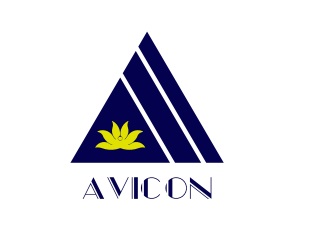 CÔNG TY CỔ PHẦN CÔNG TRÌNH HÀNG KHÔNGAVIATION CONTRUCTION JOINT STOCK COMPANYĐịa chỉ: Số 200/8 – Nguyễn Sơn – Bồ Đề - Long Biên – Hà Nội * ĐT: 04-8.721145  Fax: 04-8.271926+ Công ty Cơ khí 120			+ Công ty CN môi trường (ADETCO)	   + Công ty TRAENCO, Bộ Giao thông	   	+ Sở Ngoại vụ TPHCM		+ Sở Thể dục thể thao TPHCM		+ Công ty thoát nước đô thị TPHCM                                      + Ban quản lý dự án Mỹ Thuận                + Hoạt động kinh doanh điện năm 2005      + Ban QL dự án Tả Ngạn (Nguyễn Văn Thế)+ Công ty TNHH MTV XD và KD Nhà Phú Nhuận+ Công ty TNHH XD giao thông Phú Sơn+ Công ty Trung Nam Thuận Tiến, Trung Nam+ Khoản phải thu Hoạt động kinh doanh điện92.257.100đ431.112.768đ675.000.000đ709.145.021đ1.758.930.952đ843.225.639đ1.443.656.344đ 109.732.627đ886.475.753đ934.000.000đ430.000.000đ6.367.950đ40.702.824đ+ Ông Dương Mạnh Hùng: 	 + Ông Nguyễn Quốc Hùng: 	  + Ông Vũ Xuân Trường: 		  + Ông Nguyễn Hữu Bình: 	+ Ông Phan Văn Hùng: 		  + Ông Nguyễn Văn Mạnh: 	  + Ông Nguyễn Văn Lập: 		+ Ông Nguyễn Thanh Tùng: 	 8.898.009.444 đồng89.584.793 đồng73.117.591 đồng131.151.674 đồng52.017.558 đồng69.610.000 đồng542.845.868 đồng1.388.376.606 đồngĐơn vị tính: 1000 ĐồngĐơn vị tính: 1000 ĐồngĐơn vị tính: 1000 ĐồngĐơn vị tính: 1000 ĐồngSTTCác chỉ tiêu chínhKế hoạch 2021Thực hiện 2021 So KH 2021(%)1Tổng tài sản74.187.0031.1Tài sản ngắn hạn71.200.7181.2Tài sản dài hạn2.986.2852Tổng nguồn vốn74.187.0032.1Nợ phải trả36.624.4412.1Vốn chủ sở hữu37.315.17737.562.562- Vốn điều lệ26.527.68626.527.686- Lợi nhuận sau thuế chưa phân phối8.401.2343Doanh thu và thu nhập khác8.261.8153.744.88145.3%3.1Doanh thu bán hàng và cung cấp dịch vụ7.001.8152.527.70536,1%3.2Doanh thu và thu nhập khác1.260.0001.217.17696,6%4Lợi nhuận4.1Lợi nhuận trước thuế604.547959.394158,7%4.2Lợi nhuận sau thuế483.637825.079170,6%5Chỉ tiêu tỷ suất sinh lời5.1Tỷ suất lợi nhuận sau thuế / vốn CSH1,82%3,11%Đơn vị tính: 1.000 VNĐĐơn vị tính: 1.000 VNĐĐơn vị tính: 1.000 VNĐSTTDanh mục chỉ tiêuThực hiện năm 2021Kế hoạch năm 2022So với TH 2021(1)(2)(3)(4)(5)1Vốn chủ sở hữu37.562.56238.316.703102%1.1Vốn đầu tư của chủ sở hữu26.527.68626.527.686 100%1.2Các quỹ, vốn thuộc vốn chủ sở hữu11.034.87611.789.0172Tổng doanh thu3.744.8816.880.895183.7%3Tổng chi phí2.785.4875.837.661209,6%4Lợi nhuận trước thuế959.3941.043.234108,7%5Thuế TNDN134.315208.64755.3%6Lợi nhuận sau thuế825.079834.587101,2%7Tỷ suất LNTT / vốn đầu tư CSH3,62%3,93%8Quỹ dự trữ bổ sung vốn ĐL009Quỹ phúc lợi, khen thưởng 41.25441.72911Quỹ thưởng ban QLĐH39.191012Bù lỗ năm trước0013Lợi nhuận còn lại chưa phân phối744.634792.85814Tổng vốn đầu tư05.150.00014.1                 Đầu tư XD cơ bản05.150.00014.2                 Mua sắm tài sản0014.3                 Đầu tư tài chính0015Tổng quỹ lương 2.041.5471.964.55696,2%16Số lao động bình quân (người) 222195.5,0%